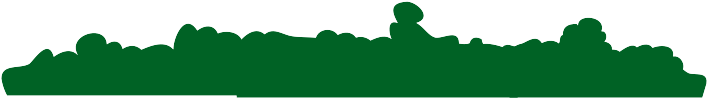 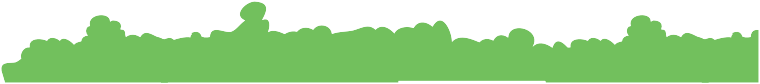 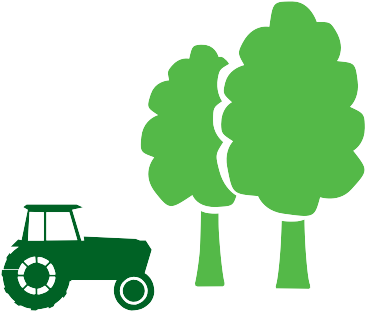 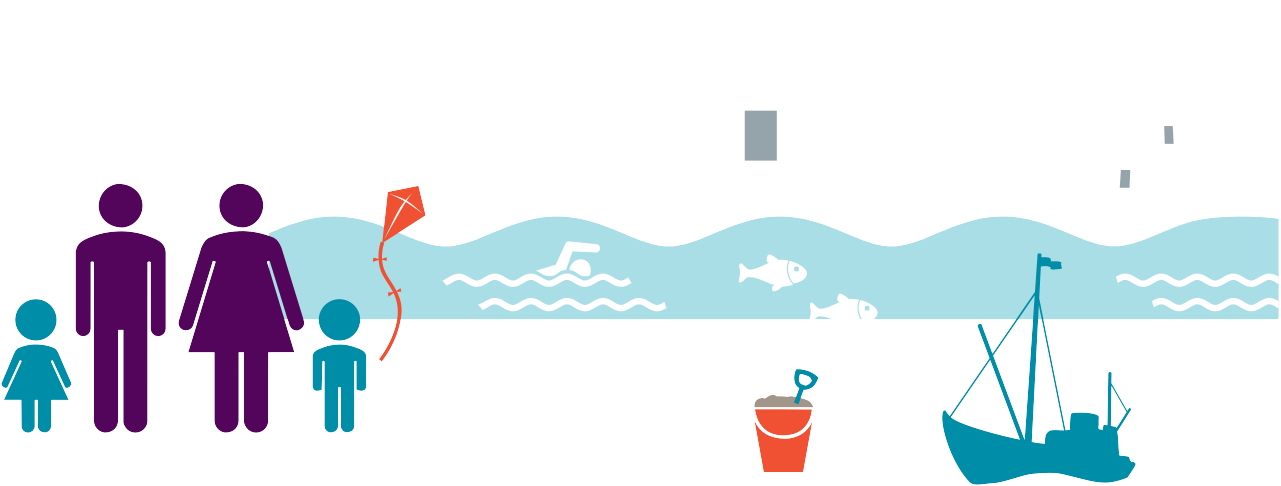 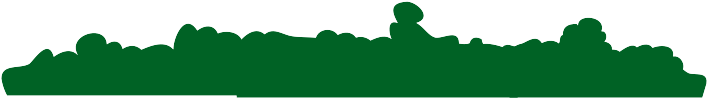 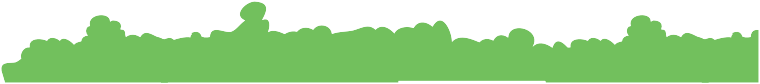 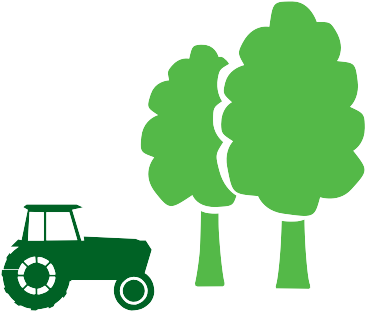 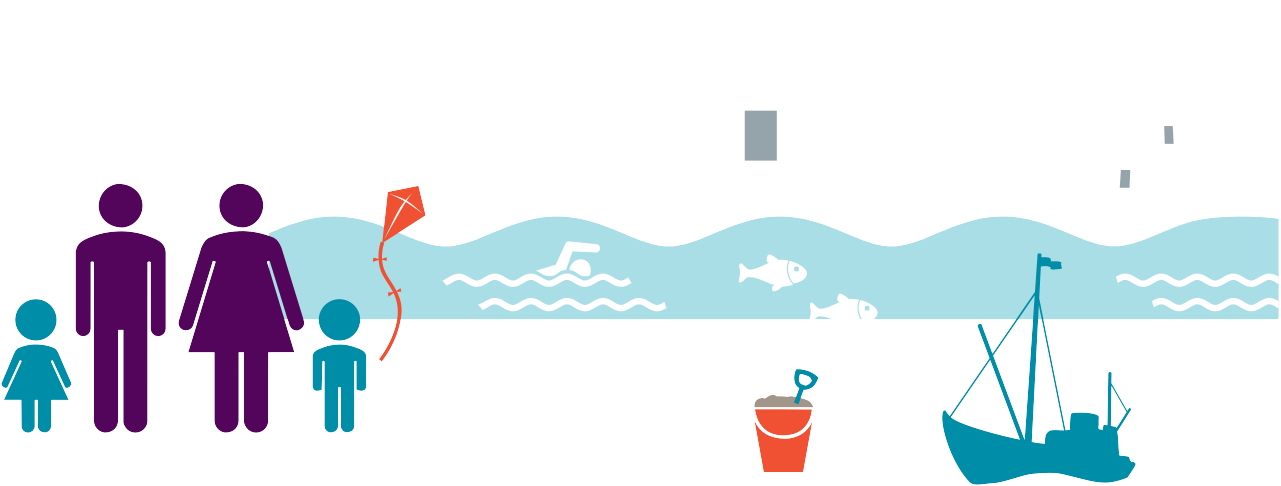 Amend the boundaries of the Urban Framework Plan for Blanchardstown Village as far as the Snugborough Road.Amend the zoning from RS ‘Residentia’l to OS ‘Open Space’ at Old Corduff Road and Greenridge Court.Amend zoning from OS ‘Open Space’ to CI ‘Community Infrastructure’ at Waterville housing development.Insert Local Objective.Provide for places of worship only. Any application for development on the site should be sensitively designed and sited and accompanied by a design statement, to ensure the protection of the sylvan characteristics of the site. Amend zoning from RS ‘Residential’ and OS ‘Open Space’ to CI ‘Community Infrastructure’.Amend zoning from OS ‘Open Space’ to CI ‘Community Infrastructure’ at National Sports Campus.Amend Local Objective 104Facilitate and promote synergies between Connolly Hospital, Institute of Technology Blanchardstown (ITB) and related industries and ensure that future healthcare needs in line with Government policy can be provided for at Connolly Hospital. Insert new Local Objective in association with identified HT ‘High Technology’ zoned lands at BlanchardstownConsider the provision of a hotel at a suitable location within the lands.Amend the zoning from RA ‘Residential’ to RS ‘Residential’ at Fairhaven.Include lands at Castleknock College within the ‘development boundary’ of Castleknock.Insert Local ObjectiveCarry out a study of these lands, where currently in industrial use, to identify the mix and scale of uses and access arrangements appropriate to this visually sensitive area and the Council’s objectives for the Liffey Valley SAAO and environs and to provide for the long term relocation of existing non-conforming industrial uses in this area. Amend Local Objective 147Optimise the benefits of Metro West to take account of existing commuter traffic, enterprise and employment while Ensureing that any crossing over the River Liffey Valley SAAO to facilitate a future light rail transit system is designed in such a way as would not compromise the amenity, tourism and economic potential of the Valley. SHEET 13 Blanchardstown SouthProposed Amendment SH 13.1SHEET 13 Blanchardstown SouthProposed Amendment SH 13.2SHEET 12 Blanchardstown SouthProposed Amendment SH 13.3SHEET 13 Blanchardstown SouthProposed Amendment SH 13.4SHEET 13 Blanchardstown SouthProposed Amendment SH 13.5SHEET 13 Blanchardstown SouthProposed Amendment SH 13.6SHEET 13 Blanchardstown SouthProposed Amendment SH 13.7SHEET 13 Blanchardstown SouthProposed Amendment SH 13.8SHEET 13 Blanchardstown SouthProposed Amendment SH 13.9SHEET 13 Blanchardstown SouthProposed Amendment SH 13.10SHEET 13 Blanchardstown SouthProposed Amendment SH 13.11